9 октября 2018 года на базе МБОУ СОШ №18 прошел городской семинар учителей родного (осетинского) языка и литературы.Тема семинара:«Урок осетинского языка в контексте ФГОС».В ходе семинара были проведены открытые уроки:«Симд – ирон адæмы  хæзна»  (8 класс)  -                                                      Накусова Ирина Ахсарбековна, учитель высшей категории.« Чермены таурæгътæ» (5 класс) –Ходова Марина Казбековна, учитель высшей категории.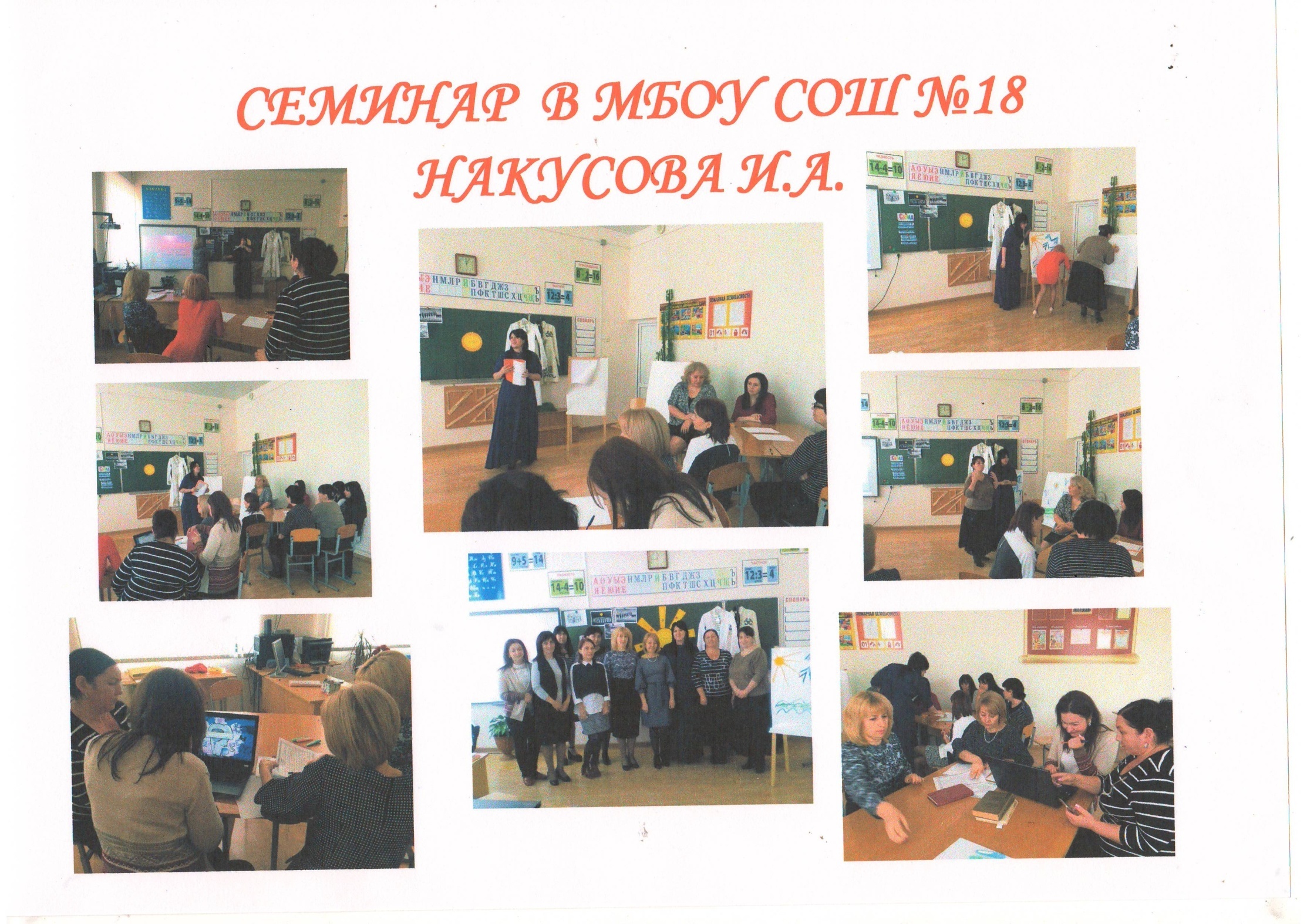 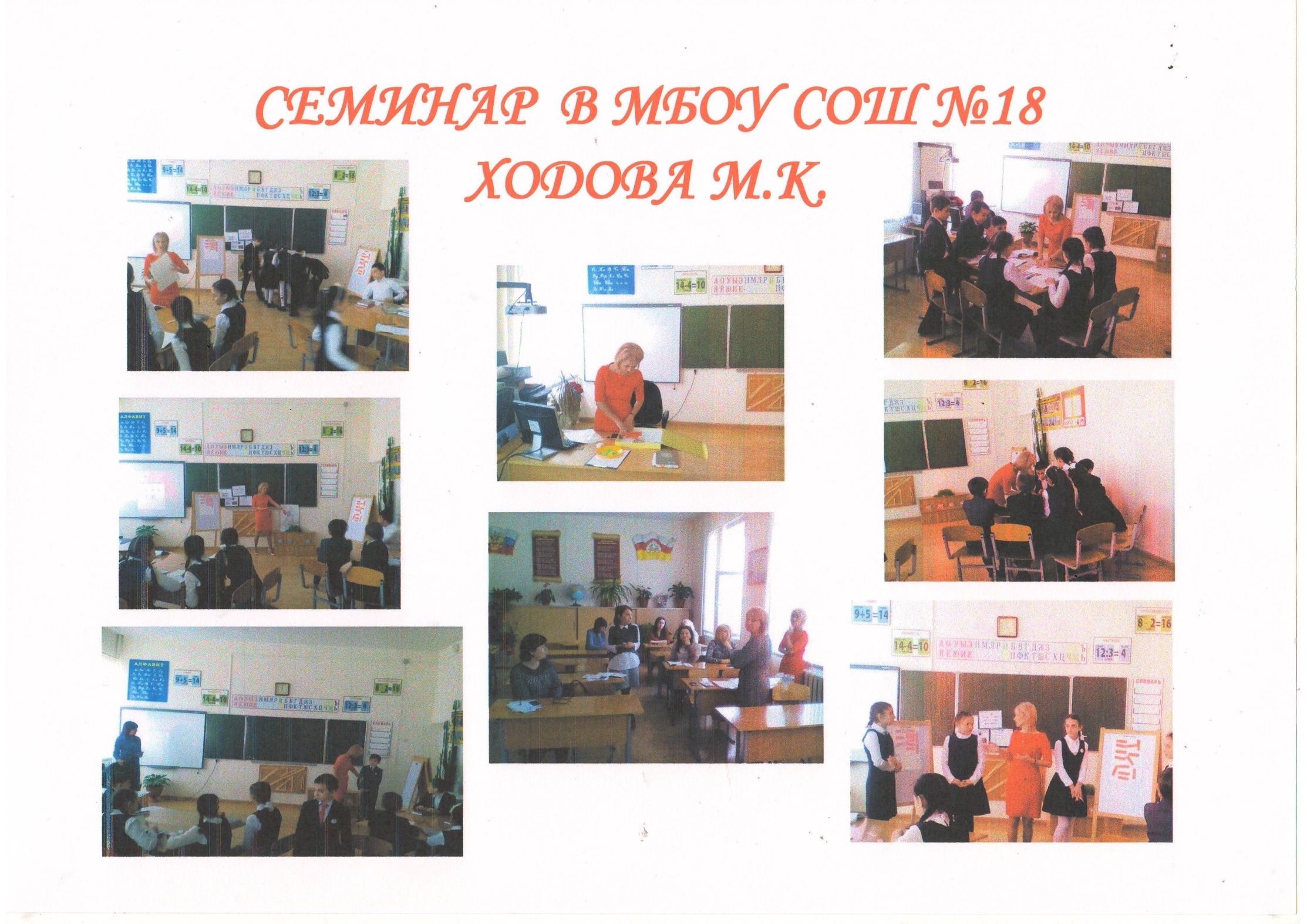 